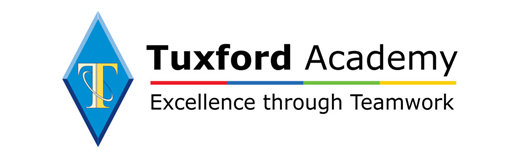 A LEVEL FrenchBridging Unit 2020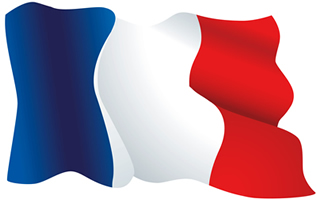 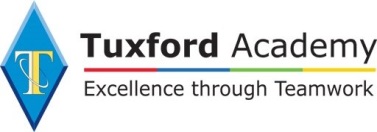 Getting ready for AS FrenchWe are very pleased to welcome you to the AS French course. There is a natural progression from GCSE to AS Level and many of the AS topics build upon your GCSE knowledge.Language skills need to be practised – if you don’t use it, you lose it! It is very important that you don’t forget everything you’ve learnt over the summer!!In order to be fully prepared for September, please work through the tasks in the booklet.  Some of the tasks are designed to revise GCSE topics which will form the basis of AS topics.  There are also grammar tasks and some activities to help you to develop your cultural awareness.Try to do something most days and certainly, at least 1 hour per week on averageDo not leave it until the last minutePlease keep all of your GCSE exercise books and notes.Getting organised for ASPlease get equipped with the following before SeptemberA ring binderSubject dividers: one for each topic area, a grammar section, written tasks and essays/articles/authentic sources/independent work.  Plastic wallets will also be useful to help to get you organised.The following books:A good French dictionary (eg Collins Robert Concise French Dictionary)Stationary: pens, pencils and highlighter pens10 pointsTask 2 – Write 100-150 words in French about your family.  Try to use lots of the structures you learnt for GCSE.Task 3 – Vocabulary Brainstorms:  Write lots of words and phrases for each of these topics (they are all AS topics as well!)Les VacancesLes LoisirsLa télévision et les filmsTask 4 – Revise opinion phrases – how many of these do you know?Try to learn these for September.  They will be very useful.Task 5 – Read an article from a French newspaperChoose a topic that interests you (e.g.  a film or sport you like)Here are the websites for some French newspapers:www.liberation.frwww.lemonde.frwww.lequipe.frwww.yahoo.frDon’t expect to understand every word.  You might only recognise a few words or sentences.  It doesn’t matter as you are still developing your language skills.Task 6 – Watch the French news (via the internet)Try to get the gist of what is being said.Task 6 – Watch the French news (via the internet)You won’t understand everyone – don’t worry.  It’s very fast!Here are some French TV channels where you’ll find news bulletins:www.france2.frwww.tfl.frwww.TV5.frwww.france24.frTask 7 – Practise your French grammar online.  Check you are happy with everything you learnt for GCSE.Here are some useful websites:www.linguascope.com (verulam/pupils)www.languagesonline.org.ukwww.samlearning.co.ukwww.zut.org.ukTask 8 – Watch a French filmYou can download these, rent then from the library or video shop.  BBC4 and Film 4 also sometimes show French films – so keep an eye on the TV schedules.Here are some suggestions of relatively recent (and successful) films:Taxi (1-4)AmélieLa HaineLes ChroristesL’Auberge EspagnoleLes VisiteursLa Famille BelierLe Petit PrinceThere are far too many good films to choose from, it really depends what genre of film you enjoy.  You could also watch British or American DVD with French dubbing track or subtitles on.Task 9 – Write a review of the film you saw  Task 10 – Complete the following ‘diary’ in French for each week of the summer holidays. What did you do?  Why?  What was your opinion?  It doesn’t matter how uninteresting the week was, find something impressive to write in French.Task 1 – Check you can use a range of verbs in different tenseTask 1 – Check you can use a range of verbs in different tenseTask 1 – Check you can use a range of verbs in different tenseTask 1 – Check you can use a range of verbs in different tenseTask 1 – Check you can use a range of verbs in different tenseTask 1 – Check you can use a range of verbs in different tenseTask 1 – Check you can use a range of verbs in different tenseTask 1 – Check you can use a range of verbs in different tenseTask 1 – Check you can use a range of verbs in different tenseTask 1 – Check you can use a range of verbs in different tenseTask 1 – Check you can use a range of verbs in different tenseConditionalFutureImperfectNear FuturePresentPastfaireallerjouerregardermangerboireresterécouterêtreavoirà mon avisJe pense quePour moiSelon moià mes yeuxselon ma mèreJe crois queJe trouveJe m’intéresse àJ’estime que…Certains français pensent que…franchementQu’est-ce que tu as fait? – What did you do?Semaine 1Semaine 2Semaine 3Semaine 4Semaine 5Semaine 6